Temat: Praca plastyczna- Drzewa z liści kapustyDziś pomysł na prostą i szybką pracę plastyczną przedstawiającą drzewo. Potrzebujemytylko liście kapusty, farby, pędzelki i kartki papieru.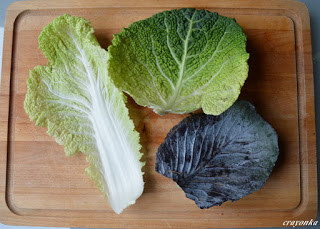 Liście dokładnie myjemy i osuszamy. Liść kapusty malujemy z jednej strony farbą. Możemy pomalować go na kształt drzewa - inną farbą malujemy wtedy koronę, a inną pień, tak jak zrobiłem to w tym przypadku: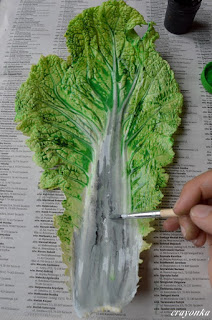 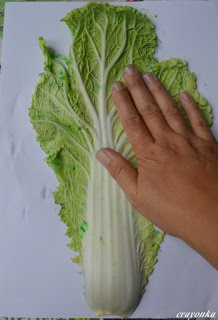 Odciskamy go na kartce papieru.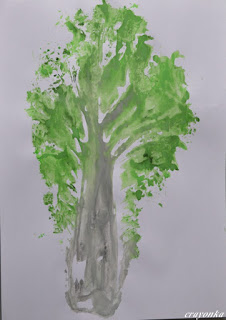 Najlepiej do tej pracy plastycznej nadają się liście jak najbardziej zewnętrzne, miękkie, które łatwo się odrywa i wygina. Im głębiej w kapustę, tym liście są twardsze i ciężej je będzie odcisnąć na kartce (będą się łamać i rwać)Temat: Budowanie słownika poprzez zmysły. Bodźce słuchowe- wystukiwanie, wyklaskiwanie imienia dziecka np. Ku-ba .  Utrzymujemy kontakt wzrokowy z dzieckiem.Wrażenia wzrokowe (m.in. obserwowanie twarzy rodzica, pokazywanie przedmiotów, ustawienie głowy dziecka w pożądanym kierunku) Pokazywanie przedmiotów użytku codziennego, nazywanie przedmiotów.Wrażenia dotykowe- wkładanie przedmiotu w dłonie dziecka, aby mogło dotykiem zbadać przedmiot, opowiadamy jaki jest (szorstki, gładki, zimny itp.)Doznania węchowe- wąchanie np. mydło, kawa, cytrusy, różnorodne przyprawy, które znajdziemy w kuchni, wszystko co ma jakiś specyficzny zapach. Nazywamy zapachy.Temat: Zabawy z wodą.Wędrująca woda- należy przygotować trzy przeźroczyste naczynia, żółtą, niebieską i czerwoną bibułę. Do każdego naczynia wlać taką samą ilość wody i zanurzyć końcówki kawałków bibuły jak na zdjęciu. Czas na obserwację  Jakiego koloru zrobiła się woda w szklankach ?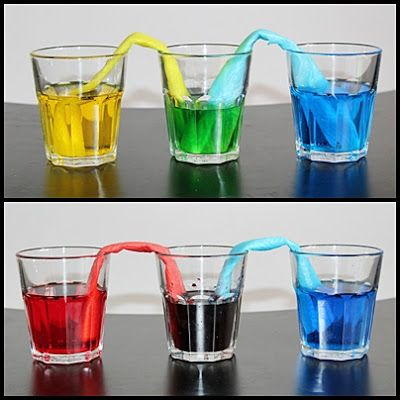 Mini wulkany- potrzebujemy 4 szklanki z wodą, barwniki spożywcze(może być kolorowa bibuła do zabarwienia), soda kwasek cytrynowy, strzykawka. 3 szklanki z wodą barwimy każda na inny kolor, następnie do każdej z nich wsypujemy po jednym opakowaniu kwasku cytrynowego. Mieszamy, aż kwasek się rozpuści. Do pozostałej szklanki z wodą tej nie zabarwionej wsypujemy sodę. Za pomocą strzykawki nabieramy wodę z sodą i wstrzykujemy po kolei do szklanek z kolorową wodą. Następują mini wybuchy i bąbelkowanie 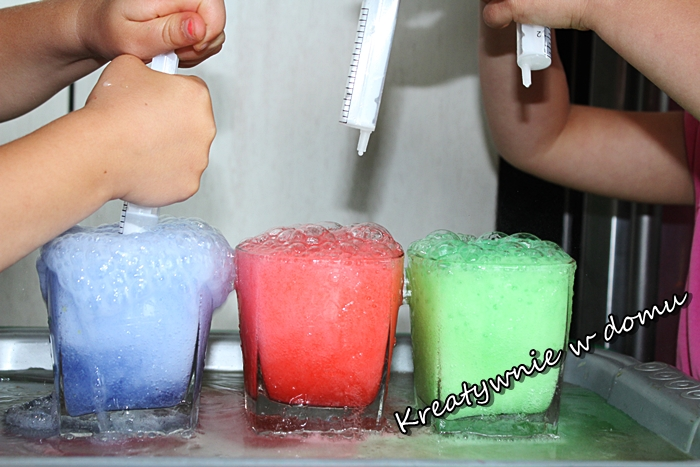 